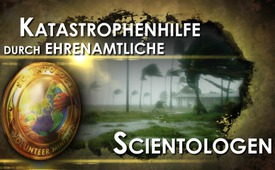 Katastrophenhilfe durch 'ehrenamtliche Scientologen'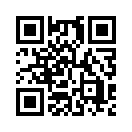 Haben Sie schon mal Positives über die Scientology-Kirche gehört? In den Leitmedien höchstwahrscheinlich nicht, denn hier wird diese Organisation samt ihren Mitgliedern fast ausnahmslos verleumdet und verunglimpft. Klagemauer-TV berichtet in dieser Sendung von den guten Werken vieler „Ehrenamtlicher Scientology Geistlichen“, die in vielen Krisenherden selbstlos und an vorderster Front Soforthilfe leisten.In den Leitmedien wurde 2017 über allerlei Katastrophen berichtet, die sich weltweit zugetragen haben. Worüber sie allerdings nicht berichteten war, dass bei 20 großen Katastrophen die „Ehrenamtlichen Scientology Geistlichen“ kurz VMs an vorderster Front Soforthilfe leisteten. So etwa als ein Erdbeben die italienische Stadt Norcia verwüstete. Hier brachten die VMs zügig dringend benötigte Materialien, um obdachlos gewordenen Opfern zu helfen. Bevor und nachdem der Hurrikan Irma über Florida hinweggefegt war, leisteten die VMs mehr als 21.000 Stunden ehrenamtlichen Einsatz. Sie sicherten Schaufenster von Geschäften gegen die Stürme und nach dem Sturm beseitigten sie Trümmer und leisteten allgemeine Hilfe an den Menschen. 
Sie waren auch am Ort des Geschehens nach dem todbringenden Erdbeben in Mexiko City und unterstützten die Rettungskräfte. Ein Beamter stellte fest: „Sie sind alle bewundernswert.“  Wo sind die Leitmedien, die anstatt immer nur gegen die Scientology-Kirche zu hetzen, auch einmal über ihre guten Werke berichten?von rs.Quellen:„Verstehen“ Ausgabe 412, Das Magazin der Scientology-Kirche Basel, S.18Das könnte Sie auch interessieren:#Scientology - www.kla.tv/ScientologyKla.TV – Die anderen Nachrichten ... frei – unabhängig – unzensiert ...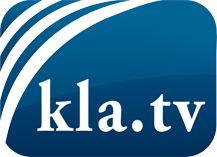 was die Medien nicht verschweigen sollten ...wenig Gehörtes vom Volk, für das Volk ...tägliche News ab 19:45 Uhr auf www.kla.tvDranbleiben lohnt sich!Kostenloses Abonnement mit wöchentlichen News per E-Mail erhalten Sie unter: www.kla.tv/aboSicherheitshinweis:Gegenstimmen werden leider immer weiter zensiert und unterdrückt. Solange wir nicht gemäß den Interessen und Ideologien der Systempresse berichten, müssen wir jederzeit damit rechnen, dass Vorwände gesucht werden, um Kla.TV zu sperren oder zu schaden.Vernetzen Sie sich darum heute noch internetunabhängig!
Klicken Sie hier: www.kla.tv/vernetzungLizenz:    Creative Commons-Lizenz mit Namensnennung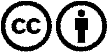 Verbreitung und Wiederaufbereitung ist mit Namensnennung erwünscht! Das Material darf jedoch nicht aus dem Kontext gerissen präsentiert werden. Mit öffentlichen Geldern (GEZ, Serafe, GIS, ...) finanzierte Institutionen ist die Verwendung ohne Rückfrage untersagt. Verstöße können strafrechtlich verfolgt werden.